Alumni Memorial UnionThe AMU houses dining facilities for students as well as others on campus, banking services, mail services, a chapel, student government, student organizations’ offices, meeting spaces, common areas, and several other campus services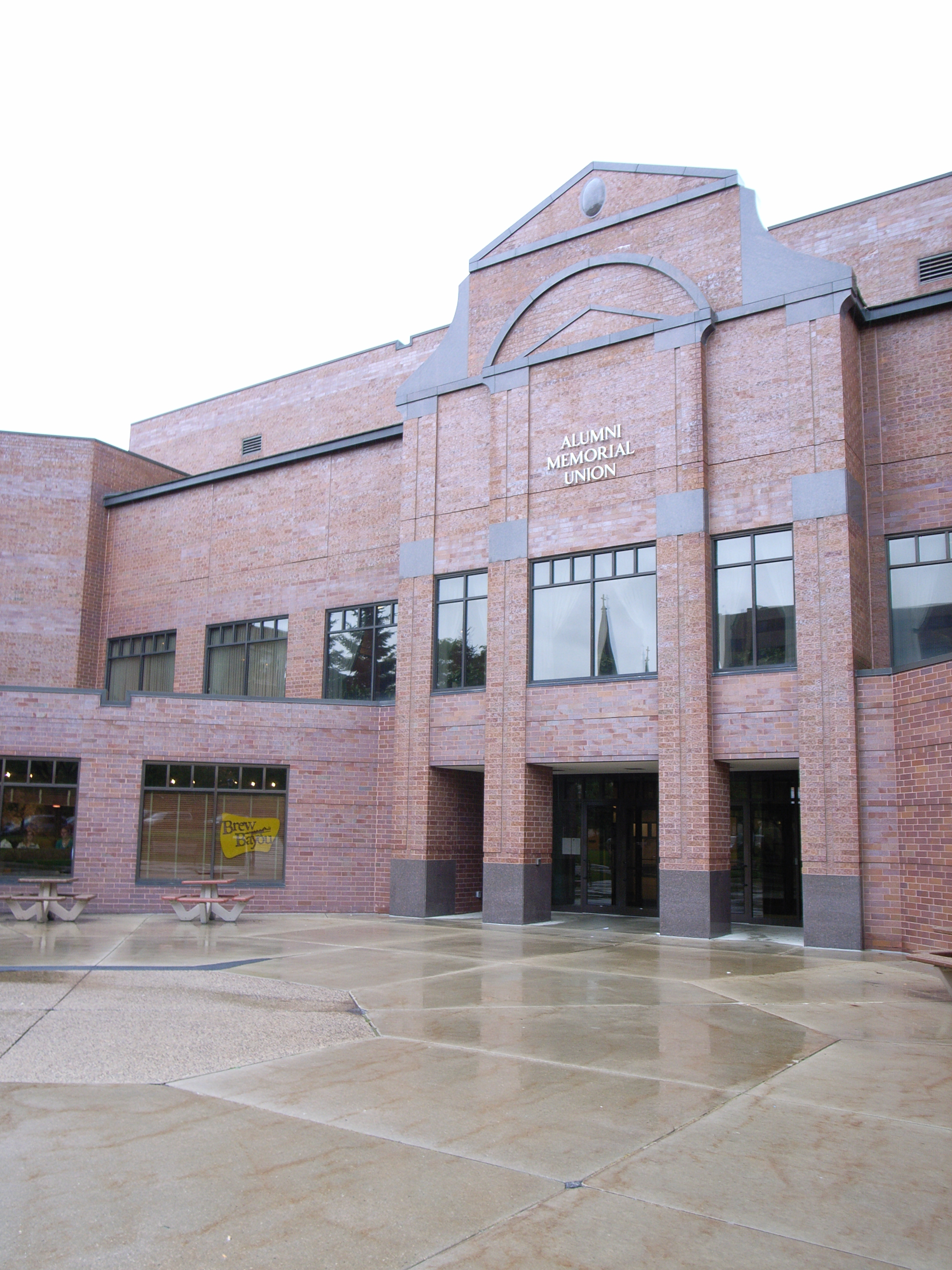 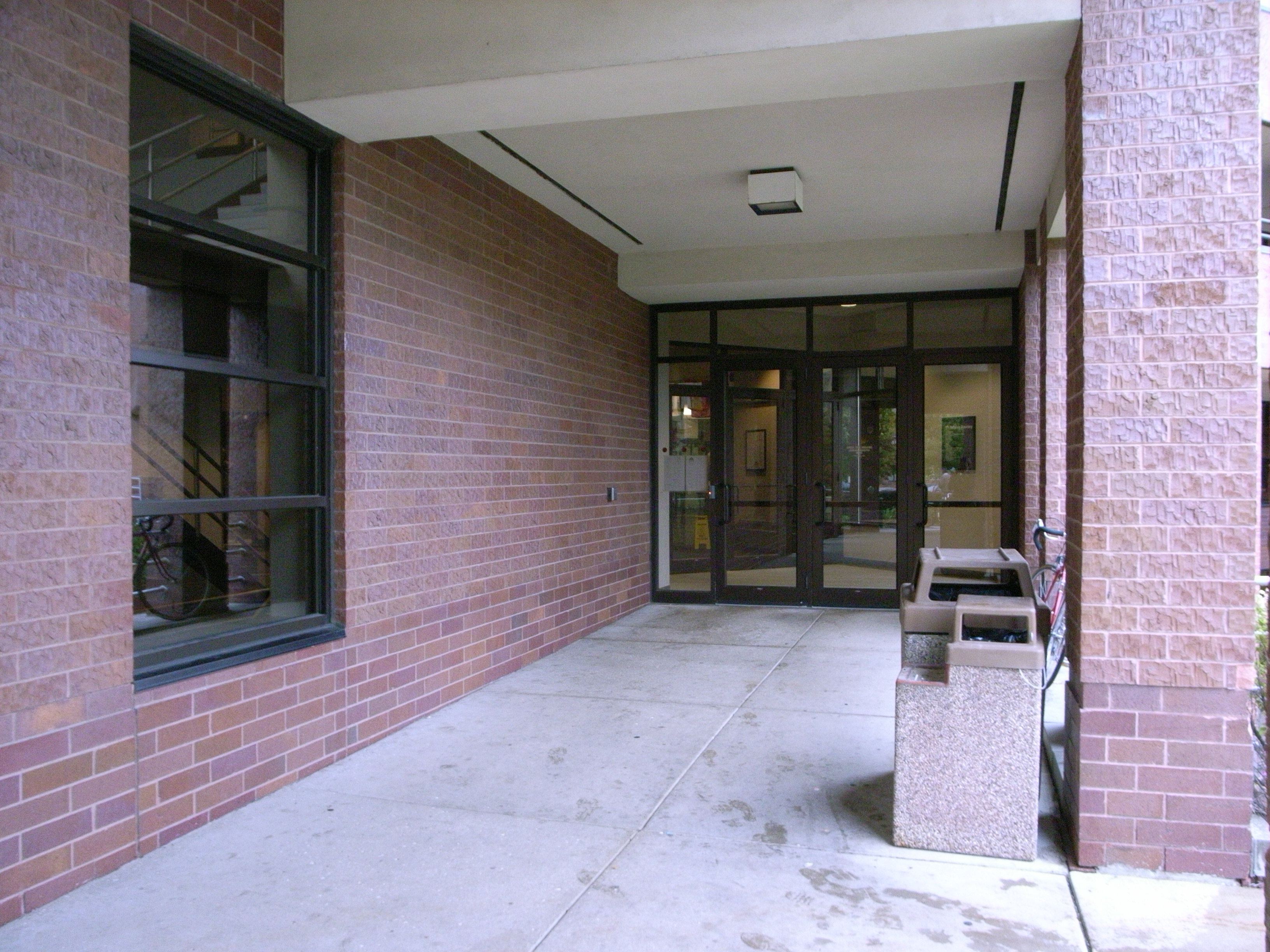             AccessibilityEntranceAll Wheelchair accessible, Automatic DoorsWomen’s BathroomsLocated near the North and South stairwellsMen’s BathroomsLocated near the North and South stairwellsElevator LocationLocated adjacent to the North Stairwell, outside of Marquette Place on the 2nd floor and Union Station on the 1st floor